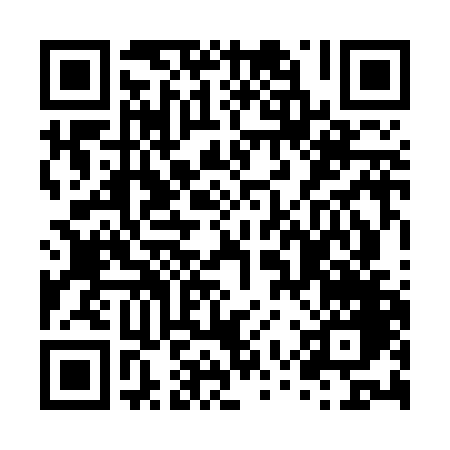 Prayer times for Unterbierwang, GermanyWed 1 May 2024 - Fri 31 May 2024High Latitude Method: Angle Based RulePrayer Calculation Method: Muslim World LeagueAsar Calculation Method: ShafiPrayer times provided by https://www.salahtimes.comDateDayFajrSunriseDhuhrAsrMaghribIsha1Wed3:415:511:085:078:2410:262Thu3:395:501:075:088:2610:283Fri3:365:481:075:088:2710:304Sat3:335:471:075:098:2910:335Sun3:315:451:075:098:3010:356Mon3:285:431:075:108:3110:387Tue3:255:421:075:108:3310:408Wed3:225:401:075:118:3410:429Thu3:205:391:075:118:3610:4510Fri3:175:381:075:128:3710:4711Sat3:145:361:075:128:3810:5012Sun3:125:351:075:138:4010:5213Mon3:095:331:075:138:4110:5514Tue3:065:321:075:148:4210:5715Wed3:045:311:075:148:4411:0016Thu3:015:301:075:158:4511:0217Fri2:585:281:075:158:4611:0518Sat2:555:271:075:168:4711:0719Sun2:535:261:075:168:4911:1020Mon2:505:251:075:178:5011:1221Tue2:505:241:075:178:5111:1522Wed2:505:231:075:188:5211:1723Thu2:495:221:075:188:5311:1724Fri2:495:211:075:188:5411:1825Sat2:495:201:075:198:5611:1826Sun2:485:191:085:198:5711:1927Mon2:485:181:085:208:5811:2028Tue2:485:171:085:208:5911:2029Wed2:485:171:085:219:0011:2130Thu2:475:161:085:219:0111:2131Fri2:475:151:085:219:0211:22